RISIKOVURDERING – El- og brannsikkerhetDitt Firmanavn AS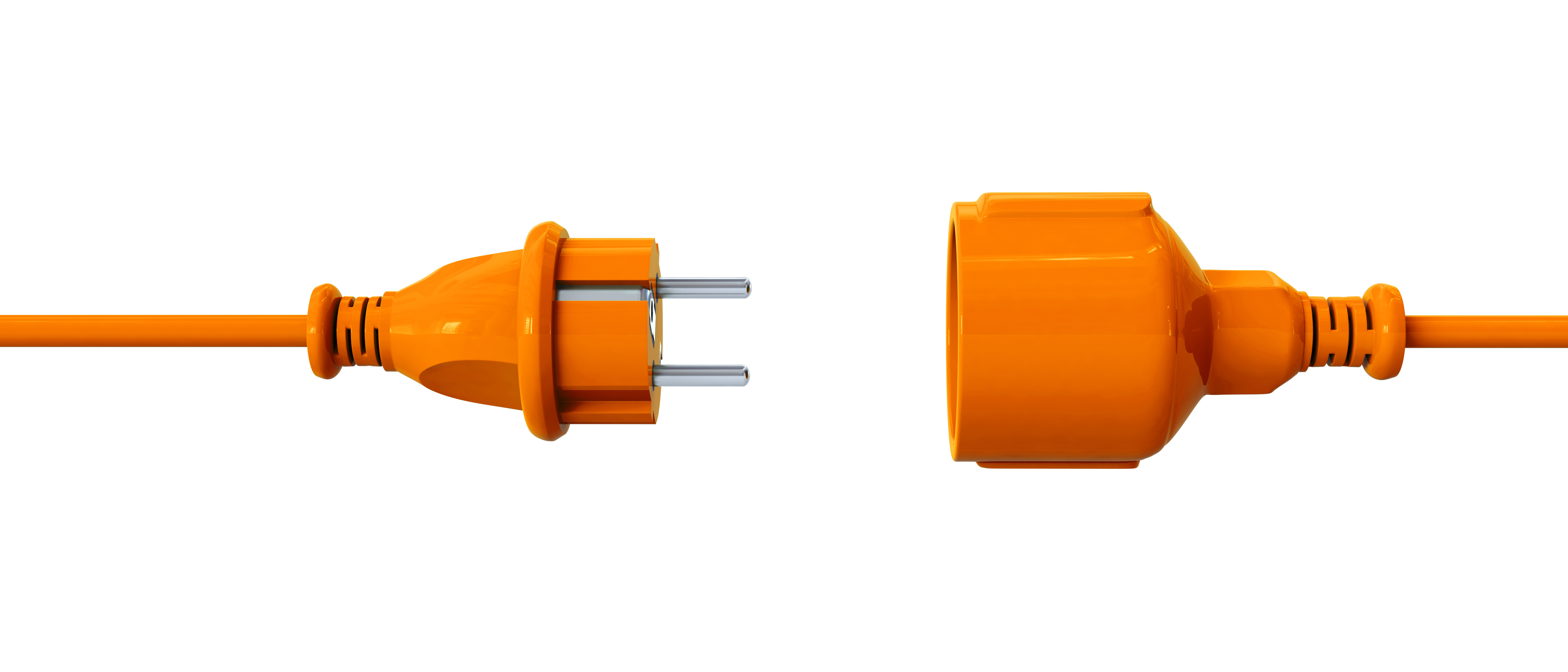 ORG.NR 000 000 000Risikovurdering har tatt utgangspunkt i forskrift om systematisk helse- miljø og sikkerhetsarbeid i virksomheter kap.5 og lov om tilsyn av elektriske anlegg og elektrisk utstyr. Ledelse og ansatt representant har medvirket i diskusjonen og utformingen av risikovurdering. Handlingsplan er inkludert i dokumentet med ansvarsfordeling og frist for gjennomføring. Utført av:																Dato: 00.00.00Risikovurdering EL sikkerhet– Ditt Firmanavn ASRISIKOKonsekvensKonsekvensKonsekvensKonsekvensKonsekvensSannsynlighet      (Ulykkeshistorie)UbetydeligIkke personskadeMindre alvorligFørstehjelpsskade - Mulig kortvarig sykefraværBetydeligMedisinsk behandling- forbigående helseskadeAlvorligMedisinsk behandling - varig helseskadeSvært alvorligKan resultere i dødSvært sannsynligKontinuerlig - skjer ukentlig.SannsynligPeriodevis- skjer månedlig.Mindre sannsynligKjenner til 1 eller flere tilfeller i løpet av 1 årLite sannsynligKjenner til 1 eller flere tilfeller i løpet av 10 år i sammenliknbare virksomheterUsannsynligIngen tilfeller her.1,2Lav Risiko:Fokus opprettholdesMiddels risiko: Tolerabel.Tiltak skal vurderesHøy risiko: Uakseptabel.Tiltak prioriteres høyt!NrAktivitetFarekilde                        Årsak                          Kommentar/Tiltak                      Ref.                              Ans                 Frist1Skade på elektrisk anlegg/utstyrBrann og/eller røykutviklingFeil bruk av utstyrDårlig vedlikeholdt utstyrFeil på utstyrKommentar: Ditt firmanavn AS benytter hovedsakelig kun PC, PC monitorer og skrivere i sitt arbeid.Tiltak:-Påse at alt elektrisk utstyr benyttes i henhold til gjeldende brukerveiledning. Gammelt og utdatert utstyr leveres godkjent deponi for El-avfall-Dersom det oppdages feil på elektrisk anlegg, som er vår oppgave som leietaker å rette opp, kontaktes godkjent EL-installatør-Gjennomføre 2-3 sjekkrunder årlig med utfylling av sjekkliste EL i tillegg til daglig observasjoner.-Skjøteledninger og PC skal henges opp under arbeidsbord for å hindre skader på ledninger og utstyr AnsattLederFort-løpende2BrannBrann i lokalerFeil på elektrisk anleggBruk av levende lysVarmeovner dekkes tilManglede el-punkter til EL-produkter som krever mye strømMye og feil bruk av skjøteledningerFeil håndtering av kaffetrakterKommentar:Som konsekvensreduserende tiltak er det tilgjengelig brannslukningsapparat og brannslange. Rømningsveier er merket og holdes frie. Foreligger branninstruks og rømningsplan i lokalene. Vi benytter ikke levende lys i lokaleneTiltak:-Anskaffe koblingsur til kaffetrakter-Sette opp eget elektrisk punkt til kaffetrakter-Ta ut ladere etter bruk-Slå av elektrisk utstyr når det ikke er i bruk-Ikke dekke til varmeovner-Årlig gjennomgang av branninstruks og hvordan benytte tilgjengelig brannslukningsutyr. -Fylle ut avviksskjema ved nesten hendelser for å lære av feil. Informere huseier. Dette kan gjøres gjennom vårt HMS-system (Grønn Jobb)-Ikke oppbevare brannfarlige kjemikalier/gasserAnsattLederFort-løpende